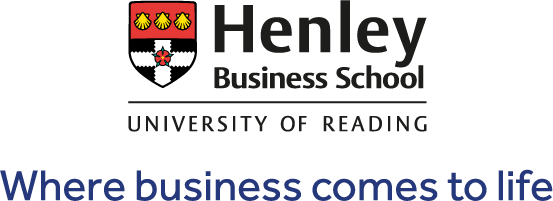 Henley Alumni Bursary 2019/20Guidance Notes & Undergraduate Application Form The philanthropic support of the Henley Business School alumni community has enabled us to create a new bursary of up to £15,000 over three years for Undergraduate Programme students starting at Henley Business School in 2019. This will be awarded from income raised for the Henley Alumni Fund. The Bursary will be awarded to applicants who can demonstrate significant financial need and who will contribute to the diversity and experience of their programme.   A consideration of the wider impact of your Undergraduate degree on graduating will also be taken into account.WHO CAN APPLY? WHAT IS THE PROCESS?The Henley Alumni Bursary offers financial support to students based on a demonstration of financial need. Before you apply for a Henley Alumni Bursary, please read the criteria below to ensure you meet all the required points. Only in exceptional circumstances will those who do not meet all the desired criteria be considered:This bursary cannot provide the main financial support for your studies You should demonstrate evidence that you are facing financial hardship and that without help you will not be able to complete the courseYou must show evidence that you are dedicated to your studiesOn receipt of your application you will be contacted via the email address provided to confirm that your application has been received. You will be informed of the Henley Business School’s Disbursements Panel’s decision by the beginning of May 2019. Please note funds will be awarded to the recipient once they have enrolled at Henley Business School, University of Reading in October 2019, and therefore the applicant must meet admissions criteria to receive the funds.HOW AND WHEN TO APPLY:Applications deadline for 2019/20:Henley Alumni Fund Undergraduate Bursary: 5 April 2019Answer all questions on the application form fully and electronically. If any areas of the form are not applicable please detail this with n/a. If you would like to give further details then please expand relevant boxes.SUPPORTING DOCUMENTSYou must also complete the income & expenditure spreadsheet available to download from the website. Please note, only supply copies as no documents will be returned to you. SUBMITTING YOUR APPLICATIONWhen you have completed your application please submit the completed Henley Alumni Bursary Undergraduate Application Form 2018/19 by email to development@henley.ac.uk for the attention of the Disbursements Panel.Incomplete application forms or application forms with no Personal Statement will be declined.CAN I SPEAK TO SOMEONE ABOUT MY APPLICATION?If you have questions about the form, your eligibility, or your submitted application, please email development@henley.ac.uk or call +44 (0)118 378 4197. Your enquiry will be dealt with the strictest confidence. OTHER OPTIONSIf your application for a Henley Alumni Bursary is unsuccessful then please note that we also provide Hardship Grants that are available for applications throughout the academic year of 2019/20. For further information please see Henley Alumni Hardship Grant information and guidance notes.N.B. All applications remain confidential to the Henley Alumni Fund Disbursements Panel.HENLEY ALUMNI BURSARY 2019/20Undergraduate Application Form IMPORTANT! Please read the guidance notes before filling out the form and submitting your application as these will explain the eligibility criteria.To apply for a Henley Alumni Bursary, please complete this form in full and return to via email to development@henley.ac.uk All applications are carefully reviewed and any incomplete forms will be disregarded.  For more information regarding the application process please contact us on +44 (0)118 378 4197. NOTE: All applications remain confidential to the Henley Business School’s Disbursements Panel.IMPORTANT! Please read the guidance notes before filling out the form and submitting your application as these will explain the eligibility criteria.To apply for a Henley Alumni Bursary, please complete this form in full and return to via email to development@henley.ac.uk All applications are carefully reviewed and any incomplete forms will be disregarded.  For more information regarding the application process please contact us on +44 (0)118 378 4197. NOTE: All applications remain confidential to the Henley Business School’s Disbursements Panel.IMPORTANT! Please read the guidance notes before filling out the form and submitting your application as these will explain the eligibility criteria.To apply for a Henley Alumni Bursary, please complete this form in full and return to via email to development@henley.ac.uk All applications are carefully reviewed and any incomplete forms will be disregarded.  For more information regarding the application process please contact us on +44 (0)118 378 4197. NOTE: All applications remain confidential to the Henley Business School’s Disbursements Panel.IMPORTANT! Please read the guidance notes before filling out the form and submitting your application as these will explain the eligibility criteria.To apply for a Henley Alumni Bursary, please complete this form in full and return to via email to development@henley.ac.uk All applications are carefully reviewed and any incomplete forms will be disregarded.  For more information regarding the application process please contact us on +44 (0)118 378 4197. NOTE: All applications remain confidential to the Henley Business School’s Disbursements Panel.IMPORTANT! Please read the guidance notes before filling out the form and submitting your application as these will explain the eligibility criteria.To apply for a Henley Alumni Bursary, please complete this form in full and return to via email to development@henley.ac.uk All applications are carefully reviewed and any incomplete forms will be disregarded.  For more information regarding the application process please contact us on +44 (0)118 378 4197. NOTE: All applications remain confidential to the Henley Business School’s Disbursements Panel.Personal Details :Personal Details :Personal Details :Personal Details :Personal Details :TitleMr     Mrs     Miss     Ms         Other______________Mr     Mrs     Miss     Ms         Other______________Mr     Mrs     Miss     Ms         Other______________Mr     Mrs     Miss     Ms         Other______________First Name(s) (in Full):Surname (in Full):Gender:Male     Female     Male     Female     Male     Female     Male     Female     Date of Birth (DD.MM.YYYY):Nationality:Student Type: International        Home/EU International        Home/EU International        Home/EU International        Home/EU Student Application Number:Full Correspondence Address:Postcode:Country of Residence:Contact Number:Email Address:Proposed Degree Title 
(in Full):Income Assessment:For guidance see: https://student.reading.ac.uk/essentials/_money_matters.aspx 
Please feel free to expand any boxes if necessaryIncome Assessment:For guidance see: https://student.reading.ac.uk/essentials/_money_matters.aspx 
Please feel free to expand any boxes if necessaryIncome Assessment:For guidance see: https://student.reading.ac.uk/essentials/_money_matters.aspx 
Please feel free to expand any boxes if necessaryIncome Assessment:For guidance see: https://student.reading.ac.uk/essentials/_money_matters.aspx 
Please feel free to expand any boxes if necessaryIncome Assessment:For guidance see: https://student.reading.ac.uk/essentials/_money_matters.aspx 
Please feel free to expand any boxes if necessaryDo you have any existing outstanding loans/debts.  i.e. academic (student loan, tuition fee loan), bank overdraft, PCDL, other repayable loans?Type:Type:Type:Amount:£Do you receive any non-repayable income? i.e. sponsorships, awards, family support?Type:Type:Type:Amount:£Do you receive any repayable income not detailed above? Type:Type:Type:Amount:£Total Income for the Academic Year 2019/20Per month:£Per month:£Per month:£Academic year- until July 2020:£Total Amount in Savingsi.e. from previous employment££££Please estimate your family’s Annual Household Income££££Estimated Living Costs: Please give an estimate of your projected average monthly costs belowFor guidance see: www.reading.ac.uk/life/life-moneymatters.aspxEstimated Living Costs: Please give an estimate of your projected average monthly costs belowFor guidance see: www.reading.ac.uk/life/life-moneymatters.aspxEstimated Living Costs: Please give an estimate of your projected average monthly costs belowFor guidance see: www.reading.ac.uk/life/life-moneymatters.aspxEstimated Living Costs: Please give an estimate of your projected average monthly costs belowFor guidance see: www.reading.ac.uk/life/life-moneymatters.aspxEstimated Living Costs: Please give an estimate of your projected average monthly costs belowFor guidance see: www.reading.ac.uk/life/life-moneymatters.aspxTuition FeesTotal: Total: Total: Per month: Accommodation Fees per month (including utilities)££££Travel cost per month
Please state type of travel£££Type:Food costs per month££££Cost of essential course materials per month££££Other additional costs and outgoings per month not detailed above, please detailTotal outgoings for the academic year 2019/20Per month:Per month:Academic year until July 2020:Academic year until July 2020:Total Deficit for the academic year 2019/20 (Total income minus total outgoings)Per month:Per month:Academic year until July 2020:Academic year until July 2020:Personal Statement:Please describe in up to 800 words how this Bursary will benefit you. You must also state how you meet the criteria and provide any further information to support your application. Please expand the box below as needed. Personal Statement:Please describe in up to 800 words how this Bursary will benefit you. You must also state how you meet the criteria and provide any further information to support your application. Please expand the box below as needed. Personal Statement:Please describe in up to 800 words how this Bursary will benefit you. You must also state how you meet the criteria and provide any further information to support your application. Please expand the box below as needed. Personal Statement:Please describe in up to 800 words how this Bursary will benefit you. You must also state how you meet the criteria and provide any further information to support your application. Please expand the box below as needed. Personal Statement:Please describe in up to 800 words how this Bursary will benefit you. You must also state how you meet the criteria and provide any further information to support your application. Please expand the box below as needed. Confidentiality and Data Protection:Confidentiality and Data Protection:Confidentiality and Data Protection:Confidentiality and Data Protection:Confidentiality and Data Protection:The University of Reading is a data controller in terms of the 1998 legislation. Personal information provided by you on submission of this form will be used in the department for the following purposes:i.	statistical purposes ii.	assessing your application for a Henley Alumni Bursaryiii.	administering any award madeYour personal information will be held securely and will not be passed to any other third party without your consent, except where it is lawful for the University to do so.  If you would like to request your personal information held by the University, then please contact imps@reading.ac.uk. ConfidentialityYour application is treated in absolute confidence and will only be viewed by the Henley Business School Disbursements Panel. The University of Reading is a data controller in terms of the 1998 legislation. Personal information provided by you on submission of this form will be used in the department for the following purposes:i.	statistical purposes ii.	assessing your application for a Henley Alumni Bursaryiii.	administering any award madeYour personal information will be held securely and will not be passed to any other third party without your consent, except where it is lawful for the University to do so.  If you would like to request your personal information held by the University, then please contact imps@reading.ac.uk. ConfidentialityYour application is treated in absolute confidence and will only be viewed by the Henley Business School Disbursements Panel. The University of Reading is a data controller in terms of the 1998 legislation. Personal information provided by you on submission of this form will be used in the department for the following purposes:i.	statistical purposes ii.	assessing your application for a Henley Alumni Bursaryiii.	administering any award madeYour personal information will be held securely and will not be passed to any other third party without your consent, except where it is lawful for the University to do so.  If you would like to request your personal information held by the University, then please contact imps@reading.ac.uk. ConfidentialityYour application is treated in absolute confidence and will only be viewed by the Henley Business School Disbursements Panel. The University of Reading is a data controller in terms of the 1998 legislation. Personal information provided by you on submission of this form will be used in the department for the following purposes:i.	statistical purposes ii.	assessing your application for a Henley Alumni Bursaryiii.	administering any award madeYour personal information will be held securely and will not be passed to any other third party without your consent, except where it is lawful for the University to do so.  If you would like to request your personal information held by the University, then please contact imps@reading.ac.uk. ConfidentialityYour application is treated in absolute confidence and will only be viewed by the Henley Business School Disbursements Panel. The University of Reading is a data controller in terms of the 1998 legislation. Personal information provided by you on submission of this form will be used in the department for the following purposes:i.	statistical purposes ii.	assessing your application for a Henley Alumni Bursaryiii.	administering any award madeYour personal information will be held securely and will not be passed to any other third party without your consent, except where it is lawful for the University to do so.  If you would like to request your personal information held by the University, then please contact imps@reading.ac.uk. ConfidentialityYour application is treated in absolute confidence and will only be viewed by the Henley Business School Disbursements Panel. Declaration:Declaration:Declaration:Declaration:Declaration:By signing below:I declare that the information that I have given on this form is correct and complete to the best of my knowledge.I understand that giving false information will automatically disqualify my application and may also lead to disciplinary procedures resulting in possible expulsion from the University.  I further undertake to repay any bursary obtained by me as a result.  By signing below:I declare that the information that I have given on this form is correct and complete to the best of my knowledge.I understand that giving false information will automatically disqualify my application and may also lead to disciplinary procedures resulting in possible expulsion from the University.  I further undertake to repay any bursary obtained by me as a result.  By signing below:I declare that the information that I have given on this form is correct and complete to the best of my knowledge.I understand that giving false information will automatically disqualify my application and may also lead to disciplinary procedures resulting in possible expulsion from the University.  I further undertake to repay any bursary obtained by me as a result.  By signing below:I declare that the information that I have given on this form is correct and complete to the best of my knowledge.I understand that giving false information will automatically disqualify my application and may also lead to disciplinary procedures resulting in possible expulsion from the University.  I further undertake to repay any bursary obtained by me as a result.  By signing below:I declare that the information that I have given on this form is correct and complete to the best of my knowledge.I understand that giving false information will automatically disqualify my application and may also lead to disciplinary procedures resulting in possible expulsion from the University.  I further undertake to repay any bursary obtained by me as a result.  Your Name:Your Name:Your Signature:Your Signature:Date:Date:Application check listPlease provide the following, in order to submit your application for considerationApplication check listPlease provide the following, in order to submit your application for considerationPersonal statement, written or attachedYes Income & Expenditure spreadsheet attachedYes 